K versus R Strategist FRQ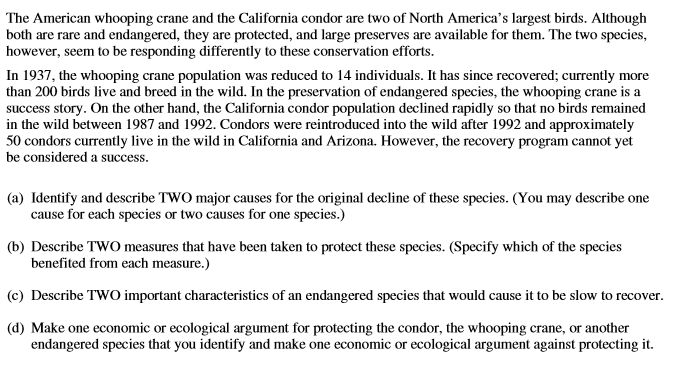 (a) 	1.	2.(b)	1.	2.(c)	1.	2.(d)	economic or ecological (circle which one you are making) FOR	economic or ecological (circle which one you are making) AGAINST 